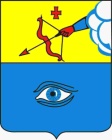 ПОСТАНОВЛЕНИЕ__10.03.2023__                                                                                                    № _1/22_ г. ГлазовО внесении изменений в Порядок формирования, ведения, обязательного опубликования перечня муниципального имущества муниципального образования «Город Глазов», свободного от прав третьих лиц (за исключением права хозяйственного ведения, права оперативного управления, а также имущественных прав субъектов малого и среднего предпринимательства), в целях предоставления муниципального имущества во владение и (или) в пользование на долгосрочной основе субъектам малого и среднего предпринимательства и организациям, образующим инфраструктуру поддержки субъектов малого и среднего предпринимательства, физическим лицам, не являющимся индивидуальными предпринимателями и применяющим специальный налоговый режим «Налог на профессиональный доход», утвержденный Постановлением Администрациигорода Глазова от 29.08.2017 г. № 1/90В соответствии с Федеральным законом от 24.07.2007 г. № 209-ФЗ «О развитии малого и среднего предпринимательства в Российской Федерации», Федеральным законом от  06.10.2003 г. № 131-ФЗ «Об общих принципах организации местного самоуправления в Российской Федерации», руководствуясь Уставом муниципального образования «Город Глазов»,П О С Т А Н О В Л Я Ю:Внести в Порядок формирования, ведения, обязательного опубликования перечня муниципального имущества муниципального образования «Город Глазов», свободного от прав третьих лиц (за исключением права хозяйственного ведения, права оперативного управления, а также имущественных прав субъектов малого и среднего предпринимательства), в целях предоставления муниципального имущества во владение и (или) в пользование на долгосрочной основе субъектам малого и среднего предпринимательства и организациям, образующим инфраструктуру поддержки субъектов малого и среднего предпринимательства, физическим лицам, не являющимся индивидуальными предпринимателями и применяющим специальный налоговый режим «Налог на профессиональный доход», утвержденный Постановлением Администрации  города Глазова от 29.08.2017 г. № 1/90 следующие изменения:пункт 9 изложить в следующей редакции:«9. В Перечень вносятся следующие сведения о включенном в него муниципальном имуществе:наименование объекта;статус (свободен или занят данный объект);вид для недвижимого имущества (земельный участок, здание, строение, сооружение, помещение, единый недвижимый комплекс и др.);тип для движимого имущества (оборудование, инвентарь, транспортное средство и др.);площадь/протяженность (для недвижимого имущества);единица измерения (для недвижимого имущества);кадастровый номер, инвентарный номер и др.;адрес (местоположение, адресный ориентир) объекта;категория земель, вид разрешенного использования земли;год постройки (ввода в эксплуатацию)/(выпуска);государственный регистрационный знак (при наличии), марка, модель (для транспортных средств); дата включения объекта в Перечень (дата издания Администрацией города Глазова постановления о включении объекта в Перечень);сведения о правообладателях и о правах третьих лиц на имущество (вид права, на котором правообладатель владеет имуществом, срок действия права, наименование правообладателя, ОГРН, ИНН).» Настоящее постановление подлежит официальному опубликованию в средствах массовой информации, а также на официальном портале муниципального образования «Город Глазов».Контроль за исполнением настоящего постановления оставляю за собой.Администрация муниципального образования «Город Глазов» (Администрация города Глазова) «Глазкар» муниципал кылдытэтлэн Администрациез(Глазкарлэн Администрациез)Глава города ГлазоваС.Н. Коновалов